Unipus 中小学外语教师发展数字课程高中英语促学评价操作实务 邀请函尊敬的___________女士/先生：您好！ 感谢您关注《高中英语促学评价操作实务》数字课程。本课程由外研社 Unipus 教师发展特别邀请了浙江省外 国语学院张春青教授推出《高中英语促学评价操作实务》系列课程，围绕“语法”、“词汇”、“阅读”和“写作” 的角度，系统化讲解高中英语课堂评价的教学实践探究和运用。敬请期待！研修课程网址：http://ucourse.unipus.cn/course/4046研修课程费用：199元研修课程学时：5学时研修课程流程： 1. 请仔细完整看完所有课程视频。 2. 请在规定时间内撰写反思日志。 3. 达到上述两条要求的学员，可获得该课程结业证书。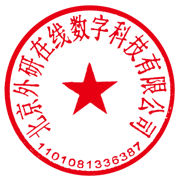 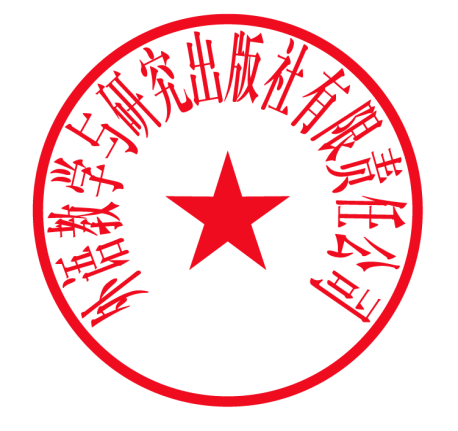 外语教学与研究出版社北京外研在线数字科技有限公司